ГОСУДАРСТВЕННОЕ ОБРАЗОВАТЕЛЬНОЕ УЧРЕЖДЕНИЕ ДОПОЛНИТЕЛЬНОГО ОБРАЗОВАНИЯ ДЕТЕЙ 	САНКТ-ПЕТЕРБУРГСКИЙ ЦЕНТР ДЕТСКОГО (ЮНОШЕСКОГО) ТЕХНИЧЕСКОГО ТВРЧЕСТВАСПОРТИВНО-ТЕХНИЧЕСКИЙ ОТДЕЛКОНСПЕКТ ЗАНЯТИЯ«Сигналы регулировщика»к образовательной программе«Школьник-дорога-автомобиль»1 год обучения, раздел II «Правила дорожного движения для пешеходов»,Занятие 9  «Способы регулирования дорожного движения».Возрастной состав обучающихся: 7-10 лет						Педагог дополнительного образования:   						Славная Алина ЯковлевнаСанкт-Петербург2014Занятие с использованием учебно-методического комплекса, дидактического материала, наглядных пособий, методических материалов, учебного  оборудования кабинета.Образовательная программа «Школьник – дорога – автомобиль». 1 год обучения, раздел II «Правила дорожного движения для пешеходов», тема 2.6  «Способы регулирования дорожного движения». Тема занятия: Сигналы регулировщика.Цель: Создать условия для получения и практического применения теоретических знаний по теме «Способы регулирования дорожного движения».Задачи: 1. Выявление знаний о способах регулирования дорожного движения.2. Знакомство с историей появления регулировщиков, значениями сигналов регулировщика3. Отработка у обучающихся навыков безопасного движения по сигналам регулировщика.4.Воспитание культуры взаимоотношений участников дорожного движения.                     5.Развитие когниктивных способностей через моделирование систем: конструирование дорожных ситуаций и решение ситуационных задач.6.Развитие внимания, памяти, логического мышления и умения анализировать.Материалы и оборудование:1.Учебное пособие по Правилам дорожного движения . М.Л.Форштат.2. Рабочая тетрадь по Правилам дорожного движения. М.Л.Форштат.3. Дидактический материал: «Методические рекомендации к обучающему минимуму «Пешеход на дороге».4. Комплект плакатов «Сигналы регулировщика».5. Учебное пособие «Альма»6. Интерактивная доска с программой FORVARD V10-324A(P) 3D ИНСТРУКТОР 2.0, модуль «Плакаты и стенды», блок «Сигналы регулировщика».7. Мультимедийные презентация «Сигналы регулировщика», учебный видеофильм «Уроки тетушки совы».Форма проведения: Теоретическое занятие с элементами практического.Методы и формы: - Беседа- Развивающие игры- Просмотр видеоматериала- Самостоятельная работаПланируемый результат: получение теоретических знаний по теме «Способы регулирования дорожного движения» для последующего применения их на практике.Занятие рассчитано на 2 академических часа.Ход занятия:Вводная часть.Педагог приветствует обучающихся, объявляет тему занятия: «Способы регулирования дорожного движения»,  знакомит  с  формой и этапами проведения занятия.Занятие состоит из 5 этапов:1 этап. Подтверждение знаний о способах регулирования дорожного движения.Материалы и оборудование: Плакат «Сигналы светофора», «Сигналы регулировщика». Интерактивная доска, модуль «Плакаты и стенды», Блок «Сигналы регулировщика.2 этап. История появления регулировщиков.Материалы и оборудование: Мультимедийная презентация «Уроки тетушки совы «История ПДД».3 этап. Изучение сигналов регулировщика.Материалы и оборудование: Плакат «Сигналы регулировщика»; Интерактивная доска, модуль «Плакаты и стенды», Блок «Сигналы регулировщика»; Мультимедийная презентация «Сигналы регулировщика». 	4 этап. Закрепление теоретических знаний по теме «Сигналы регулировщика для пешеходов» и практическая отработка полученных знаний. Игра «Регулировщик» , Интерактивная доска с программой FORVARD V10-324A(P) 3D ИНСТРУКТОР 2.0, модуль «Плакаты и стенды», блок «Сигналы регулировщика».5 этап. Закрепление теоретических знаний путем решения дорожных ситуаций. Материалы и оборудование: Рабочая тетрадь по Правилам дорожного движения. М.Л.Форштат, глава 5, тема «Регулирование дорожного движения» задание 3 стр.26.II.	Основная часть.1 этап.  Выявление знаний о способах регулирования дорожного движения.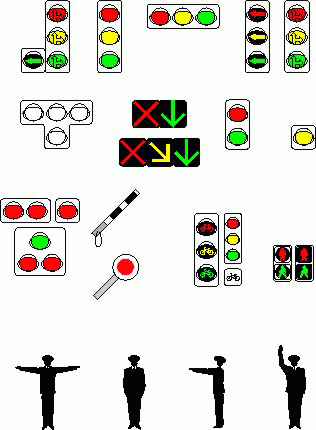 Педагог предлагает вспомнить и обсудить:Какие способы организации дорожного движения вы знаете? (С помощью сигналов регулировщика, светофора, требования дорожных знаков, дорожной разметки, типа дорожного покрытия)В процессе обсуждения направляет обучающихся, помогает им справиться с поставленной задачей.А каковы способы регулирования дорожного движения? (С помощью сигналов регулировщика и показаний светофора). Педагог: Мы уже знаем, как регулируется  движение с помощью сигналов светофора.  А кто такой регулировщик? (Лицо, наделенное в установленном законом порядке полномочиями по регулированию дорожного движения с помощью сигналов, установленных правилами).Обучающиеся: отвечают и преподаватель выбирает наиболее точный ответ.Преподаватель: А как мы узнаем, что на дороге регулировщик? Как мы отличим его от участников дорожного движения? (регулировщик должен быть в форменной одежде, иметь отличительный знак и экипировку).Обучающиеся: отвечают.2 этап.  История появления регулировщиков.Преподаватель: А знаете ли вы, как давно появились первые регулировщики? Предлагает варианты ответов: 50, 80, 100 лет назад (более 80лет тому назад).Обучающиеся: пробуют ответить.Преподаватель: выбирает наиболее точный ответ.А теперь давайте посмотрим небольшой видеофильм из Уроков тетушки совы «История ПДД». Этот видеофильм закрепит полученную информацию из истории появления дорог, право-и-левостороннего движения, транспорта, светофоров. Здесь вы узнаете об истории появления первых регулировщиков. По завершении просмотра, я расскажу вам, как и когда появились первые регулировщики, как они выглядели.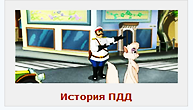 Обучающиеся смотрят видеофильм, а затем, совместно с преподавателем обсуждают его. Преподаватель: Когда появилась новая служба по охране общественного порядка и безопасности, то стало необходимым выделить постовых среди других вооруженных людей. Сначала первые милиционеры носили красные повязки, а затем у них появилась отличительная форма. У первых регулировщиков, регулирующих движение пешеходных и транспортных потоков появился жезл красного цвета. Затем, 10 лет спустя, форма милиционера изменилась до неузнаваемости и даже жезла у постового не стало, он подавал сигналы одними руками в красивы белоснежных перчатках. Спустя еще 10 лет обмундирование у милиционера снова изменилось: ему вручили жезл в черно-белую полоску. Еще 10 лет спустя у начальников ГАИ появились на погонах эмблемы «Ключ и молоток», а у рядовых- специальные нарукавные знаки. И вновь реформа обмундирования: постовые снова лишены жезла и им вручены белые нарукавные краги. А спустя 10 лет жезл снова становится обязательным. 20 лет спустя был введен нагрудный знак для всех сотрудников ГАИ. Отличительные особенности современного регулировщика: нагрудный знак «Инспектор ДПС», шеврон на правом рукаве и светоотражающие полоски на рукава и брюках.Педагог А теперь давайте немного по разгадываем загадки. Читает загадки, а обучающиеся дают разгадки.Посмотри, силач какой:На ходу одной рукойОстанавливать привыкПятитонный грузовик.                                        (Регулировщик)На этой расскажу странице я, Как помогает нам полиция.Бывает, и совсем не редко,Такой в движении затор,Что не помогут ни разметка,Ни знак, ни даже светофор.Но лишь появится она –Дорога освобождена!                                        (Полиция)В снег и дождь, в грозу и бурюЯ на улице дежурю.Мчатся тысячи машинЗИСы, ЗИМы, М-1,Пятитонки и трамваи.Я проезд не разрешаю.Если руку подниму – Нет проезда никому.                                   (Регулировщик)3 этап. Изучение сигналов регулировщика.Педагог: Ребята, а знаете ли вы, движение каких участников дорожного движения регулирует регулировщик? (водителей транспортных средств и пешеходов).Обучающиеся: отвечают и выбирается правильный ответ.Педагог: А что делать, если сигналы светофора и регулировщика противоречат друг другу? (подчиняться сигналам регулировщика, даже  если его сигналы противоречат сигналам светофора, требованиям дорожных знаков и разметки).Обучающиеся: отвечают.Педагог: выбирает верный ответ.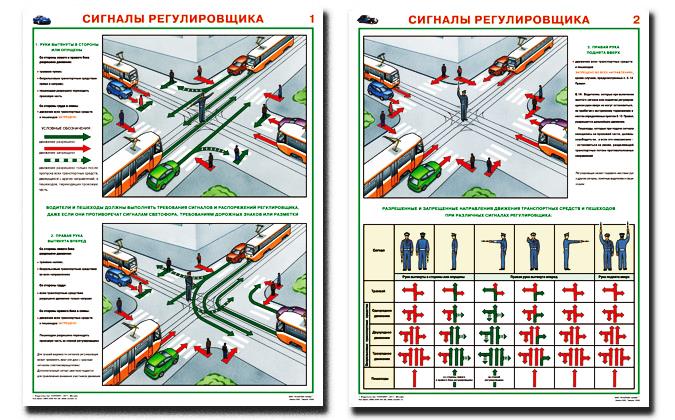  Педагог: Сейчас в регулировании дорожного движения регулировщику приходится вмешиваться редко, обычно в сложной дорожной ситуации, однако его сигналы необходимо знать и пешеходам и водителям. А где стоит регулировщик на перекрестке?( в центре перекрестка).Обучающиеся: отвечают.Педагог: А знаете ли вы с помощью чего регулировщик подает свои сигналы? (сигналами регулировщика являются положение его корпуса и рук.)Свисток- для привлечения внимания. Жезл применяется для лучшей видимости сигналов.  Жезл имеет светоотражающие белые и черные полосы. Иногда применяется диск с красным сигналом -световозвращателем.Педагог: А какие вы знаете сигналы регулировщика?Обучающиеся: обычно указываю любые сигналы, но не те, которые указаны в правилах.Педагог: А как вы думаете, почему регулировщик подает другие сигналы? (обычно ни водители, ни  пешеходы не помнят значения сигналов регулировщика и он в соответствии с правилами может подавать жестами рук и другие сигналы, понятные водителям и пешеходам). Педагог: Каждый участник дорожного движения должен знать и выполнять требование сигналов регулировщика.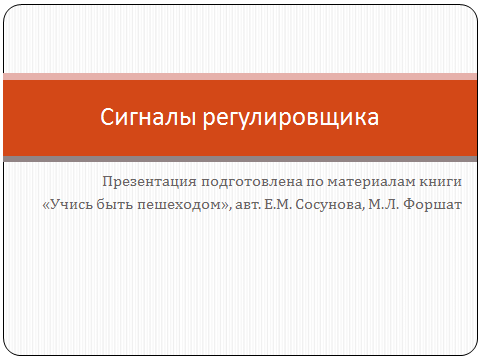 А теперь, давайте выучим с вами сигналы регулировщика, подаваемые пешеходам.И поможет нам в этом презентация «Сигналы регулировщика». Обучающиеся вместе с преподавателем просматривают презентацию.Педагог комментирует изображения на экране.Педагог обращает внимание ребят на плакат: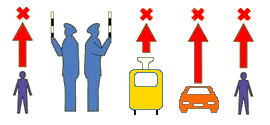 Рука регулировщика поднята вверх - движение запрещено, кроме п.6.14 пдд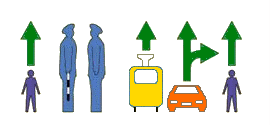 Руки в стороны или опущены, регулировщик стоит боком - разрешено движение трамваю прямо, безрельсовым транспортным средствам прямо и направо. Пешеходам разрешено переходить проезжую часть.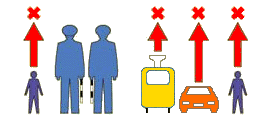 Руки в стороны или опущены, регулировщик стоит к Вам лицом или спиной - движение всех транспортных средств запрещено. Пешеходам запрещено переходить дорогу.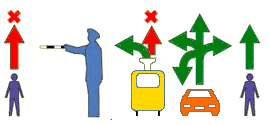 Правая рука вытянута вперед, регулировщик стоит к Вам левым боком - разрешено движение трамваю только налево, безрельсовым транспортным средствам во всех направлениях. Пешеходам разрешено переходить дорогу только за спиной регулировщика.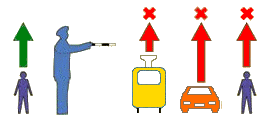 Правая рука регулировщика вытянута вперед и он стоит к Вам правым боком - запрещено движение всех транспортных средств. Пешеходам разрешено переходить проезжую часть только за спиной регулировщика.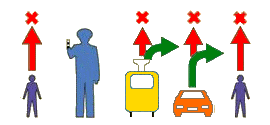 Правая рука регулировщика вытянута вперед и он стоит к Вам лицом - всем транспортным средствам разрешено движение только направо. Пешеходам запрещено переходить проезжую часть.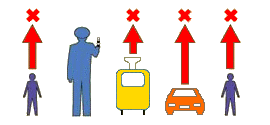 Правая рука регулировщика вытянута вперед и он стоит к Вам спиной - движение всех транспортных средств запрещено. Пешеходам запрещено переходить дорогу.Педагог: Итак, закрепим пройденный материал.Запомним основное правило: запрещено движение в сторону груди, спины и вытянутой правой руки регулировщика.1 сигнал регулировщика:Рука регулировщика поднята вверх. Что обозначает этот сигнал? (движение всех участников дорожного движения во все направлениях запрещено.)Обучающиеся: с помощью преподавателя дают правильный ответ.Педагог: 2 сигнал регулировщика:Руки регулировщика вытянуты в стороны или опущены вниз.  В каких направлениях разрешено движение? (Со стороны  левого  и правого бока пешеходам разрешено переходить дорогу.  Со стороны груди и спины движение запрещено). Как вы думаете, почему 2 разных  положения рук (в стороны и вниз) обозначают один и тот же сигнал? (руки регулировщика устают)Обучающиеся: обычно не могут ответить на этот вопрос.Педагог: Тогда давайте поиграем в следующую Игра: «Руки в стороны, руки вниз»Цель: Развитие сенсорных способностей, в том числе способностей видеть, чувствовать и определять сигналы на дороге.Правила игры:Обучающиеся встают у своих столов и вытягивают руки в стороны. Преподаватель считает до 60. Те игроки, у кого руки устанут, опускают руки  и садятся. Обучающиеся, догадавшись, отвечают на вопрос преподавателя.Педагог: 3 сигнал регулировщика:Правая рука регулировщика вытянута вперед.А как теперь двигаются пешеходы?( Пешеходам разрешено переходить проезжую часть за спиной регулировщика).Обучающиеся: отвечают на вопрос с помощью преподавателя.4 этап. Закрепление теоретических знаний по теме «Сигналы регулировщика для пешеходов» и практическая отработка полученных знаний.Педагог: А теперь давайте поиграем в Игру «Регулировщик».Цель: Выучить и закрепить значение сигналов, подаваемых регулировщиком.Правила игры и ход : Преподаватель раскладывает с помощью набора «Альма» перекресток, берет в руки жезл. Роль регулировщика играет преподаватель. Обучающиеся выходят по 4 человека. Регулировщик встает в середине перекрестка, а пешеходы с 4 сторон (справа). Регулировщик подает положением туловища и рук сигналы, пешеходы переходят проезжую часть в разрешенных направлениях.  Преподаватель выбирает наиболее дисциплинированного пешехода и он уже становится регулировщиком. Педагог: Включает Интерактивную доску с программой FORVARD V10-324A(P) 3D ИНСТРУКТОР 2.0, модуль «Плакаты и стенды», блок «Сигналы регулировщика».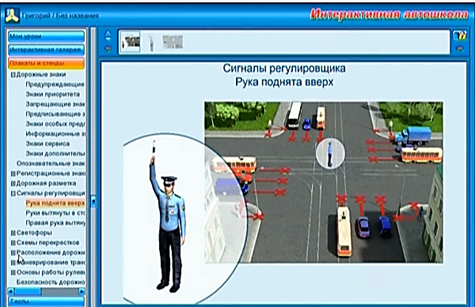 А теперь ответьте: что должен сделать пешеход, если он не успел перейти проезжую часть и регулировщик поднял руку вверх? (Пешеходы, которые при подаче сигнала рукой, поднятой вверх, находились на проезжей части, должны освободить ее, а если это невозможно – остановиться на середине. При этом нельзя делать шагов ни вперед, ни назад и надо внимательно следить за транспортными средствами, движущимися слева и справа.)Обучающиеся: с помощью преподавателя. отвечают на вопрос.5 этап. Закрепление теоретических знаний путем решения дорожных ситуаций.Педагог выводит на интерактивную доску задание из Рабочей тетради по Правилам дорожного движения. М.Л.Форштат, глава 5, тема «Регулирование дорожного движения» задание 3 стр.26.Педагог: Выполните следующее задание: Закрасьте зеленым цветом регулировщиков, подающего пешеходам разрешающий сигнал, а красным – запрешающий.Обучающиеся дают правильный ответ. 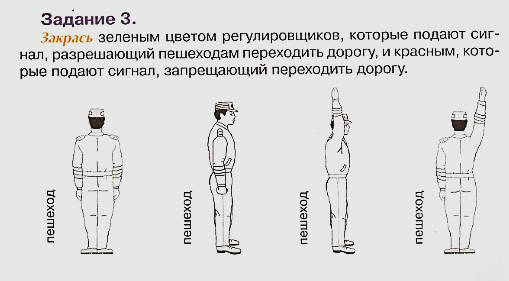  Педагог выводит на доску правильное решение и сверяет его с тем, что выбрали обучающиеся.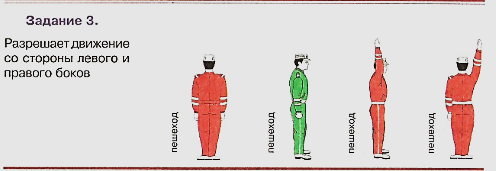 Итог занятия. Педагог.  А теперь подведем итоги нашего сегодняшнего занятия. Какие знания мы с вами закрепили, что узнали нового и чему научились? Обучающиеся вспоминают пройденный материал.Педагог:   Сегодня выИзучили еще один способ регулирования дорожного движения;Узнали историю появления регулировщиков;Узнали, какие он подает сигналы;Потренировались в решении ситуационных задач.Подчинение сигналам регулировшика – обязанность каждого участника дорожного движения. Мы знаем, что от каждого из нас зависит безопасность на дороге. Если каждый участник дорожного движения будет знать и выполнять правила безопасного поведения на дороге, угроза возникновения дорожно-транспортны происшествий значительно уменьшится.На этом наше занятие заканчивается.  Удачи вам на дорогах! 